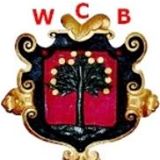 Waterlandse Dorpentocht zaterdag 28 en zondag 29 april  2018                                                                                                                                                                                                    De start is vanuit het clubhuis van het Friendship Sports Centre.                                                                     Afstanden: 5, 10, 15, 20 en 30 kmVolg de zwart/witte pijlen van Wandelcomité Buiksloot en/of de WCB krijtpijlen op de grond.                                    ALLE AFSTANDEN RD naar de uitgang via het parkeerterrein. Na fietsbrug RARA asfaltweg RA brug over en meteen LA Zunderdorpergouw, zijpaden negeren.  RD witte brug  over Middenlaan , zijstraten negerenRD volgende brug tot einde RA ’t Voorwerf en RA voetpad Wandelnetwerk 90( graspad) LA voor brug graspad vervolgen, RA brug over graspad vervolgen, wordt later asfaltpad tot einde LA Nieuwe Gouw, eerst oversteken, op fietspad lopen                                                                                           LET OP !!! SPLITSING                                                                                                                                              10, 15, 20 en 30 km verder met 12                                                                                                               ALLEEN 5 km   RA bij ANWB paal 17875 , asfalt pad met bocht  volgen tot einde RD bij ANWB paal 68052 wit bruggetje over en direct RA over graspad langs tuincomplex                       5 km verder met 59                                                                                                                                       ALLEEN 10,15,20 en 30 km RD bij paal 17875 fietspad volgen met bochten naar links en rechts richting Ransdorp zijpaden negeren. RA Dorpsweg Ransdorp. RD brug over                                                                                                                      RUST bij Café De Zwaan in de Dorpsstraat Ransdorp                                                                                                   LET OP !!! SPLITSING ,                                                                                                                                                   10 km verder met 54                                                                                                                                                ALLEEN 15, 20 en 30 km                                                                                                   RD  Dorpsweg vervolgen. Einde LA Durgerdammergouw maakt bocht naar rechts                                                                                                        LET OP !!! SPLITSING                                                                                                                                                 15 KM VERDER MET 47                                                                                                                                                      ALLEEN 20 EN 30 KM     LA Bloemendalergouw bij  ANWB paal 64123/1 ri HolyslootBij ANWB paal 64122 RA en na 30 meter LA fietspad Bij splitsing fietsknooppunt 78RA (ongeveer 200 meter voor Holysloot ri Uitdam.                                                                                                      U kunt doorlopen naar Holysloot en rusten bij “Het Schoolhuis”(u mag hier uw meegebrachte brood niet opeten)                                                                                                                                                                                        LET OP!!! SPLITSING                                                                                                                                                         20 KM VERDER MET 45                                                                                                                                               ALLEEN 30 KM LA Uitdammerdijk . Boven op de dijk lopen. Uitdammerdijk volgen tot Uitdam.  Dijk af   LA Rijperweg. Einde bij ANWB paal 18993/1 Uitdam                                                                                                                                                                                 Toen de schepen nog over de Zuiderzee naar Amsterdam voeren, kwamen zij bij laag water voor Pampus te liggen, een zandplaat ter hoogte van Uitdam. De bewoners kwamen op een slim idee.          Zij construeerden houten dokken waar de schepen in voeren. Met kabelopstellingen op de wal werden de dokken over de zandplaat getrokken. De dokken werden “scheepskamelen“ genoemd.LA Zuiderwouder Dorpsstraat. In Zuiderwoude RD langs kerk, Burgemeester Peereboomweg volgen. Links van de weg het fietspad op. RD bij kruispuntEinde fietspad RDRA Molengouw . bij paal 60000/1 RD wordt Zuideinde, zijstraten negerenEinde RA en direct LA wit ophaalbruggetje over.RD tunnel onderdoor, na uitgang RA Parallelweg. Eerste straatLA Nieuwland. Eerste straat                                                                                                                                       Broek in Waterland                                                                                                                                                Broek betekent “drasland”. In de vroege Middeleeuwen vestigden de eerste bewoners zich .                Door ontwatering werd het land geschikt voor akkerbouw. Het dorp ontstond tussen vier meren. Broek was in de Gouden Eeuw een rijk en welvarend dorp. Er woonden veel welgestelde mensen, die ook bij de VOC betrokken waren. Voor de huizen keurig geschoren heggetjes en beelden in de tuin.  Alles in Broek was trouwens in die tijd netjes. De bomen werden in strakke vormen gesnoeid.             De straten werden iedere dag met wit zand geveegd. Het vervoer ging over water.                                            De polder Broekermeer was toen nog water en vormde een goede verbinding met Amsterdam.                         Het Havenrak was een echte haven.                                                                                                                                              Grijs geverfde huizen                                                                                                                                             Lang heeft men gedacht dat dit de oorspronkelijke kleur is waarin de huizen destijds geschilderd waren. Niets is minder waar. De huizen hadden felle en vrolijke kleuren. In de tijd dat Broek tot armoede vervallen was, werden de huizen door meerdere gezinnen bewoond. Zij hadden geen geld voor dure verf. Restjes werden vermengd met veel grondverf, dat mengsel had altijd een grijze kleur. Iedere familie kreeg een eigen huisnummer, zodat één huis soms wel vier huisnummers had.RA Binnenweeren. Einde straatLA  Oosteinde. EindeRA Keerngouw. Na 100 meterLA Drs. J. van Disweg. Einde wegLA Noordmeerweg. Brug over LA brug over en direct RA Leeteinde tot einde                                                                                                        RUST bij Broekerhuis op Leeteinde . Zaterdag en zondag open vanaf 11 uur Na kerk LA Kerkplein                                                                                                                                                  U passeert op Leeteinde 12  het eerste stenen huis van Broek naar ontwerp van de beroemde Amsterdamse architect Abraham van  der Hart ( o.a. Maagdenhuis in AmsterdamAls de kerk open is, dan kun je die bezoeken. Er is een boekenmarkt, er is koffie/thee/toilet, maar vooral  interessante glas in loodramen  en een tegeltableau waarop de bijbel is weergegeven.             RA Havenrak tot einde                                                                                                                                                Aan het Havenrak staat  een schilderij van  het bezoek dat Napoleon ooit aan dit prachtige  dorp bracht. In Broek in Waterland woonde Neeltje Pater, een superrijke vrouw  zonder kinderen. Zij had een zeer slechte relatie  met haar mogelijke erfgenamen en bepaalde  dat haar testament  pas na 100 jaar geopend mocht worden. Er gingen geruchten dat zij het geld in Het Havenrak had gegooid. Dat is helemaal drooggelegd, niets gevonden. Iedere twee jaar komen haar nazaten in Broek bijeen, er wordt nog altijd gespeurd. Aan Het havenrak  is een monumentje voor haar opgericht. Zij is begraven in de kerk, 5 passen en dan links kijken.   .                                                                                                                                                                                                                                                                                                                LA en daarna RA onder viaduct door. Over wit bruggetjeRA Eilandweg. Na Hellingweg bij ANWB paal 63992/1LA fietspad op. Over brug RA fietspad blijven volgen ri AmsterdamRD bij ANWB paal 60005/1. Fietspad blijven volgen , weg overstekenEinde Broekergouw bij Zunderdorp bocht naar rechts. Wordt ’t Voorwerf en RD vervolgens het Nopeind.                                                                                                                                                                            Op ’t Nopeind was het  splitsingstation  van de Waterlandse Tramweg, één naar Purmerend en één naar Broek in Waterland. Het voormalige spoor is grotendeels omgezet in fietspaden. ’t Was enkelspoor met uitwijkmogelijkheden. Boeren gebruikten het spoor met hooilorries, dat leidde nog wel eens tot ongenoegen . Na de watersnoodramp van januari 1916 heeft het 6 maanden geduurd voor de tram weer overal reed. De trams werden in 1956 opgeheven en vervangen door bussenRD met bocht naar links en rechts Termietengouw. EindeLA bij ANWB paal 60015/1 Brug over en directLA Buikslotermeerdijk langs Golfbaan tot eindeTerug naar START   ALLEEN 20 km RA Uitdammerdijk bij ANWB paal 17872 ri Durgerdam. Boven op de dijk lopen.RD bij Durgerdam ri Durgerdam, Durgerdammerdijk op lopen met bocht naar rechts.                                      20 km loopt samen met 15 km verder met 49                                                                                                            ALLEEN 15 km RD bij ANWB paal 64123/1 ri Durgerdam  . EindeRA Durgerdammerdijk met bocht naar rechts                                                                                                         ALLEEN 15 en 20 kmRAH na bebouwde kom op fiets/voetpad lopen. Bij fietsknooppunt 46RA fietspad achter volkstuincomplex langs. Bij ANWB paal 69502RD fietspad vervolgen. Brug over en bij ANWB paal 68053RD bij ANWb paal 68052LA witte brug over en direct graspad op achter tuincomplex langs.                                                                   15 en 20 km verder met  59	                                                                                                                                  ALLEEN 10 km RA langs Ransdorpertoren.  Na toren                                                                                                                        De Ransdorper Toren is het oudste monument van Amsterdam Noord en heeft steeds dienst gedaan als uitkijk- en waarschuwingstoren. De lokale brandweer was er gevestigd. Daarom zit er geen spits op de toren. U kunt tegen geringe vergoeding de Toren beklimmen. Tegenover de toren is het raadhuis van de Unie van het Waterland, waarin tot de annexatie door Amsterdam in 1920 de veertien Waterlandse dorpen samenwerkten. Kijk maar: de zwaan heeft 14 pijlen in haar rechterpootLA en vervolgens RA brug over ri Amsterdam= WeerslootpadRA brug over en direct LA Weerslootpad vervolgen ri AmsterdamRA bij fietsknooppunt 45= Zwart Gouw. Bij ANWB paal 68052LA witte brug over en direct RA graspad op achter tuincomplex langs                                                SAMENKOMST 5,10,15 en 20 km Witte brug over . Pad maakt bocht naar links. Zijpaden negeren. Wordt asfalt pad. Na bocht rechtsLA over brug  en direct onder viaduct door . direct na viaductRA natuurpad op van Walenburgersingel. Pad volgen tot einde. Zijpaden negeren. Einde pad bruggetje over.RA Beemsterstraat . Onder viaduct door en terug naar START.                                                                            5 km= 5,7                         km 10 km = 9,2 km                                      15 km = 13,6 km                                            20 km = 19,8 km                                                                                     30 km = 29,0 km Bij problemen kan gebeld worden met 06-17223216 ( Marianne Weeda)  